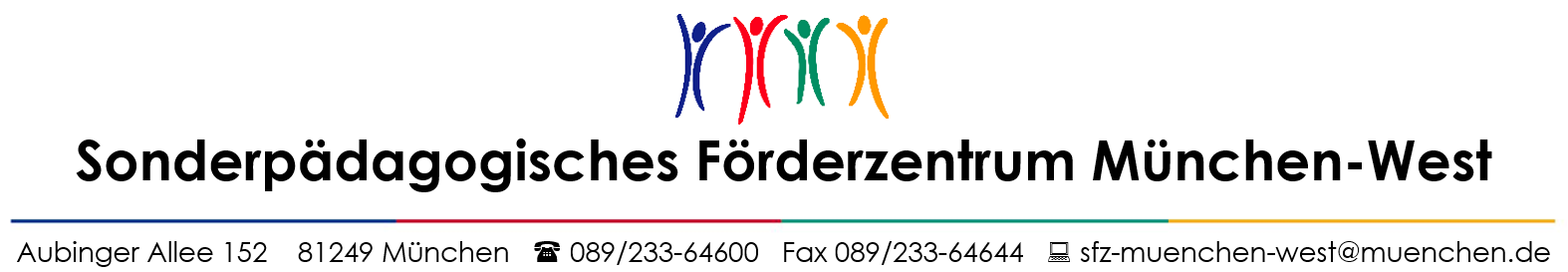 Materialliste Klasse 3bLiebe Eltern, bitte besorgen sie für das dritte Schuljahr folgende Dinge, gerne kann intaktes Material weiter genutzt werden:Federmäppchen:	2 Bleistifte			1 Radiergummi			Buntstifte in vielen verschiedenen Farben			1 kleines Lineal			1 Folienstift dünn (wasserlöslich)  			1 langes Lineal 30 cm bleibt im SchulranzenSchlampermäppchen: 1 gute Bastelschere (gegebenenfalls Linkshänderschere)			    1 Klebestift 			    1 DosenspitzerHefte:	4 Deutsch Hefte DinA4 Lineatur 3 (16 Seiten)1 Block DinA4 Lineatur 32 Mathehefte DinA4 Lineatur 281 Matheheft DinA5 Lineatur 51 Block DinA4 mit KästchenHeftumschläge:	Heftumschläge DinA4 rot 2x, blau 2x, 1x transparent, 1x grün Heftumschlag DinA5 transparentHausaufgaben:1 Hausaufgabenmappe nach WahlSchnellhefter:Je einen Schnellhefter in den Farben: rot, orange, blau, hellblau, grün, gelb, weiß, lila.Kunst: 1 Zeichenblock, DinA3	  1 Tonpapierblock	  1 Sammelmappe DinA3	  Wasserfarbkasten mit Deckweiß	  3 Borstenpinsel (z.B. 6, 10, 16)	  Mallappen	  Wasserbecher            FlüssigkleberMalkasten, Pinsel, Wasserbecher und Mallappen bitte in einen beschrifteten Schuhkarton packen!!Sport:	 Turnsäckchen mit Turnkleidung und TurnschuhenSonstiges: HausschuheBitte geben Sie Ihrem Kind die Materialien bis spätesten Donnerstag, 14.9.2023 mit in die Schule.Bitte geben Sie Ihrem Kind außerdem 60€ mit. Von diesem Geld werden Arbeitshefte angeschafft, WG Geld und ggf Kopiergeld gezahlt. Wir freuen uns auf ein wunderbares 3. Schuljahr!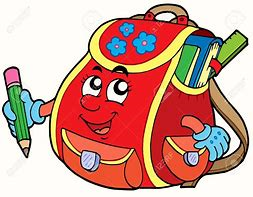 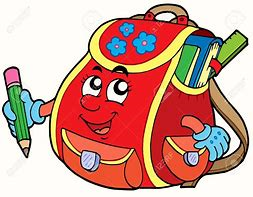 Mit vielen lieben GrüßenMichaela Härtl und Andrea Berkhahn- Klassenleitungen